FICHA DE INSCRIPCIÓN DE EXÁMENES OFICIALES DE CHINO HSKK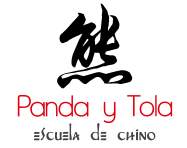 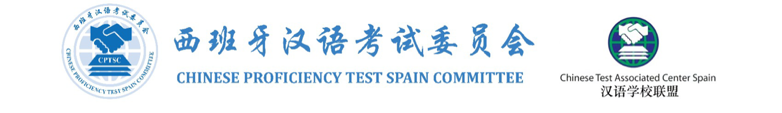 Oviedo 22 de Junio de 2024MARQUE CON UNA X EL NIVEL AL QUE DESEA PRESENTARSE (si desea presentarse a más de un nivel deberá presentar una ficha  por cada uno)Según lo establecido en la Ley Orgánica 3/2018, de 5 de diciembre, de Protección de Datos Personales y garantía de los derechos digitales, consiento que mis datos sean incluidos en un fichero del que es titular Panda y Tola, Escuela de Chino, para que estos puedan ser utilizados exclusivamente con fines de gestión administrativa, contable y fiscal y gestión de las relaciones comerciales, e información publicitaria y de organización de eventos. Declaro, además, estar informado sobre los derechos de acceso, rectificación, Cancelación y oposición que podré ejercer en el domicilio social de Panda y Tola, Escuela de Chino - Av. Fundación Príncipe de Asturias, 8, Entlo. A, 33004 Oviedo, Asturias.*    ATENCIÓN a la información siguiente:TODOS LOS INSCRITOS, SEAN O NO SEAN ALUMNOS DE NUESTRO CENTRO PUEDEN IR A RECOGER SU TÍTULO A LA DIRECCIÓN DE LA ACADEMIA PANDA Y TOLA, ESCUELA DE CHINO Av. Fundación Príncipe de Asturias, 8, Entlo. A, 33004 Oviedo, Asturias EN PERSONA A PARTIR DEL 15 DE SEPTIEMBRE.CUALQUIERA QUE DESEE RECIBIR SU CERTIFICADO EN SU DOMICILIO DEBERÁ ABONAR LA CANTIDAD DE 10€ PARA QUE LE SEA ENVIADO MEDIANTE CORREO CERTIFICADO. Sólo en ese caso rellene la siguiente información □ Si, deseo recibir mi título en la dirección arriba señalada □ Soy consciente de que para ello debo adjuntar comprobante de pago de los costes de envío por correo certificado (10 euros)Nombre y Apellidos (DEBE SER UNA COPIA LITERAL DEL QUE FIGURE EN SU DNI)Nombre y Apellidos de Madre, Padre o Tutor (En caso de ser menor de edad)NacionalidadLengua maternaSexo (hombre 男/mujer 女)Fecha de nacimiento (AAAA/MM/DD)Correo electrónicoTeléfono (fijo - móvil)Teléfono (fijo - móvil)Número DNI Tiempo estudiando chino hasta la fecha (SUBRAYE LA OPCIÓN QUE PROCEDA)Tiempo estudiando chino hasta la fecha (SUBRAYE LA OPCIÓN QUE PROCEDA)Tiempo estudiando chino hasta la fecha (SUBRAYE LA OPCIÓN QUE PROCEDA)Tiempo estudiando chino hasta la fecha (SUBRAYE LA OPCIÓN QUE PROCEDA)Tiempo estudiando chino hasta la fecha (SUBRAYE LA OPCIÓN QUE PROCEDA)0-6 meses7-12 meses1-3 años3-5 añosmás de 5 añosTASASNivel de ExamenX65€HSKK Elemental (一级)Necesita adjuntar fotografía tipo carnet*FONDO BLANCO en formato jpg75€HSKK Intermedio (二级)Necesita adjuntar fotografía tipo carnet*FONDO BLANCO en formato jpg85€HSKK Avanzado (三级)Necesita adjuntar fotografía tipo carnet *FONDO BLANCO en formato jpgDirección postalCódigo postalPoblación